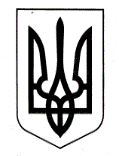 УКРАЇНАЧУГУЇВСЬКА ЗАГАЛЬНООСВІТНЯ ШКОЛА І-ІІІ СТУПЕНІВ ІМЕНІ І. Ю. РЄПІНАЧУГУЇВСЬКОЇ МІСЬКОЇ РАДИ ХАРКІВСЬКОЇ ОБЛАСТІНАКАЗПро проведення І етапуВсеукраїнських учнівських олімпіад із навчальних предметів у 2016/2017 навчальному роціНа виконання наказу Міністерства освіти і науки України від 19.08.2016 № 1006 «Про проведення Всеукраїнських учнівських олімпіад і турнірів з навчальних предметів у 2016/2017 навчальному році», наказу Департаменту науки і освіти Харківської обласної державної адміністрації від 12.09.2016 №344 «Про проведення I, II етапів Всеукраїнських учнівських олімпіад із навчальних предметів у Харківській області у 2016/2017 навчальному році», наказу відділу освіти Чугуївської міської ради Харківської області від 23.09.2016 №356 «Про проведення І, ІІ етапів Всеукраїнських учнівських олімпіад із навчальних предметів у загальноосвітніх навчальних закладах     м. Чугуєва у 2016/2017 навчальному році», відповідно до Положення про Всеукраїнські учнівські олімпіади, турніри, конкурси з навчальних предметів, конкурси-захисти науково-дослідницьких робіт, олімпіади зі спеціальних дисциплін та конкурси фахової майстерності, затвердженого наказом Міністерства освіти і науки, молоді та спорту України від 22.09.2011 № 1099, зареєстрованого в Міністерстві юстиції України 17.11.2011 за № 1318/20056 (із змінами), Правил проведення І, ІІ, ІІІ етапів Всеукраїнських учнівських олімпіад із навчальних предметів у Харківській області, затверджених наказом Головного управління освіти і науки Харківської обласної державної адміністрації від 25.04.2012 № 241, зареєстрованих у Головному управлінні юстиції у Харківській області 14.06.2012 за № 42/1405, з метою створення належних умов для виявлення й підтримки обдарованої молоді, розвитку її інтересів, організованого проведення І, ІІ етапів і підготовки до ІІІ етапу Всеукраїнських учнівських олімпіад із навчальних предметівНАКАЗУЮ:Заступнику директора з навчальної роботи Пастуховій В.В.:Організувати проведення серед учнів школи І (шкільного) та підготовку до участі у ІІ (міському) та  ІІІ (обласному) етапах Всеукраїнських учнівських олімпіад Жовтень 2016-лютий 2017Здійснити організаційно-методичне забезпечення проведення І етапу Всеукраїнських учнівських олімпіад із навчальних предметів.З 03.10.2016 – 25.10.2016Затвердити графік проведення І етапу Всеукраїнських учнівських олімпіад згідно з термінами, визначеними графіком Головного управління освіти і науки (додаток  1). Визначити склад оргкомітету і журі шкільних предметних олімпіад (додаток 2). Надати до міського методичного кабінету (в електронному та паперовому вигляді) звіти про проведення І етапу Всеукраїнських учнівських олімпіад із навчальних предметів та заявку на участь команд у ІІ етапі Всеукраїнських учнівських олімпіад із навчальних предметівДо 31.10.20161.6.  Забезпечити участь учнів-переможців шкільних олімпіад  у ІІ етапі Всеукраїнських учнівських олімпіад згідно з графіком.З 05.11-25.12.2016Керівникам методичних об`єднань:Здійснити організаційно-методичне забезпечення проведення І етапу Всеукраїнських учнівських олімпіад. 05.09-25.10.2016Забезпечити участь учнів-переможців шкільних олімпіад у ІІ етапі Всеукраїнських учнівських олімпіад згідно з графіком.З 05.11-25.12.20162.3. Звіти про проведення І етапу олімпіад з навчальних предметів та заявки на участь команд у ІІ етапі надати заступнику директора з навчальної роботи Пастуховій В.В.До 27.10.20163. Контроль за виконанням наказу покладаю на Пастухову В.В., заступника директора з навчальної роботи.Директор школи                                                     		  Є.І. Турчинов Пастухова., 2-21-44З наказом від 29.09.2016 №_____ ознайомлені:Пастухова В.В.                                                Полохова Л.М.Ветчинкіна О.В.Корнієнко Р.З.Лещенко Н.А.Горбань Н.Г.Дорогіна Т.О.Ткаченко О.М.Корнієнко Р.З.Циганко С.М. Бондаренко Є.І.Напльокова Н.К.Натарова І.О.Никифорова О.Ю.                                                Туренко О.Ю.Сухініна Н.І.               Челомбітько О.Є.Голенковська О.В.            Остапенко В.М.Скоробагатько О.Т.    Іващенко Н.В.Луцак О.М.                                                       Остапенко В.Ю.Юношев А.М.Перепелиця Т.Б.Курочка Л.І.	Міщенко Л.П.Звягінцева К.С.Фурманова О.В.Дегтярьова Н.І.			                                             Додаток 1                                                   до наказу по школі                                                       від  29.09.2016 №___ГРАФІКпроведення І (шкільного) етапу Всеукраїнських учнівськихолімпіад у 2016/2017 навчальному роціПастухова, 2-21-44                                       Додаток 2                                                      до наказу по школі                                                          від  28.09.2016 №___Склад оргкомітету  та журі І етапу Всеукраїнськихучнівських олімпіад з базових дисциплін у 2016/2017 навчальному роціМатематика – 03.10.2016Голова оргкомітету – Пастухова В.В., заступник директора з навчальної роботиГолова журі – Лещенко Н.А., керівник ШМО, учитель математики, Члени оргкомітету й журі:		5-11 кл.Горбань Н.Г., учитель математики; Дорогіна Т.О., учитель математики; Корнієнко Р.З., учитель математики; Ткаченко О.М., учитель математики;4кл.Полохова Л.М., заступник директора з навчально-виховної роботи;   Бережна О.В., учитель початкових класів; Оводюк Т.М., учитель початкових класів; Мельникова О.В., учитель початкових класів.Географія – 04.10.2016Голова оргкомітету – Пастухова В.В., заступник директора з навчальної роботи Голова журі – Бондаренко Є.І., вчитель історіїЧлени оргкомітету й журі: Бондаренко Є.І., вчитель історії;                                                                       Циганко С.М., учитель історії;  Юношев А.М., вчитель трудового навчанняРосійська мова та література – 05.10.2016Голова оргкомітету –  Пастухова В.В., заступник директора з навчальної роботиГолова журі – Перепелиця Т.Б., керівник ШМО, учитель російської мови та літератури, Члени оргкомітету й журі: Фурманова О.В., учитель російської мови та літератури, Дегтярьова Н.І, учитель російської мови та літератури.Хімія – 06.10.2016Голова оргкомітету – Пастухова В.В., заступник директора з навчальної роботи Голова журі – Напльокова Н.К., керівник ШМО, вчитель хімії,Члени оргкомітету й журі: Ветчинкіна О.В., учитель хімії,Звягінцева К.С., учитель біології.Історія – 07.10.2016Голова оргкомітету – Пастухова В.В., заступник директора з навчальної роботи Голова журі – Перепелиця Т.Б., керівник ШМО, учитель російської мови та літератури;Члени оргкомітету й журі: Циганко О.В., учитель історії;  Бондаренко Є.І., учитель історії.Біологія – 10.10.2016Голова оргкомітету – Пастухова В.В., заступник директора з навчальної роботи Голова журі – Напльокова Н.К., керівник ШМО, учитель хімії Члени оргкомітету й журі: Звягінцева К.С., учитель біології,Ветчинкіна О.В., вчитель хіміїУкраїнська мова й література – 11.10.2016Голова оргкомітету – Пастухова В.В., заступник директора з навчальної роботи Голова журі –  Остапенко В.М., керівник ШМО, учитель української мови та літератури. Члени оргкомітету й журі:   Скоробагатько О.Т., учитель української мови та літератури; Іващенко Н.В., учитель української мови та літератури;                              Курочка Л.І., учитель української мови та літератури;  Остапенко В.Ю., учитель української мови та літературиФізика – 12.10.2016Голова оргкомітету –  Пастухова В.В., заступник директора з навчальної роботиГолова журі – Лещенко Н.А., керівник ШМО, учитель математики, Члени оргкомітету й журі: Сухініна Н.І., учитель фізики, Горбань Н.Г., учитель математики.Англійська мова – 13.10.2016Голова оргкомітету – Пастухова В.В., заступник директора з навчальної роботиГолова журі – Туренко О.Ю., керівник ШМО, учитель англійської мовиЧлени  оргкомітету й журі:	Челомбітько О.Є., учитель англійської мови, Голенковська О.В., учитель англійської мови;                                             Міщенко Л.П., учитель англійської мови. Економіка – 17.10.2016Голова оргкомітету – Пастухова В.В., заступник директора з навчальної роботи Голова журі – Лещенко Н.А., керівник ШМО, учитель математики Члени оргкомітету й журі: Сухініна Н.О., учитель економіки, Горбань Н.Г., учитель математики Правознавство – 18.10.2016Голова оргкомітету – Пастухова В.В., заступник директора з навчальної роботи Голова журі – Перепелиця Т.Б., керівник ШМО, учитель російської мови та літератури Члени оргкомітету й журі: Циганко С.М., учитель історії;                                              Бондаренко Є.І., учитель історії.	Інформатика – 19.10.2016Голова оргкомітету – Пастухова В.В., заступник директора з навчальної роботи Голова журі – Лещенко Н.А., керівник ШМО, учитель математики Члени оргкомітету й журі: Луцак О.М., учитель інформатики; Корнієнко Р.З., учитель математики та інформатики.	Астрономія – 20.10.2016Голова оргкомітету – Пастухова В.В., заступник директора з навчальної роботи Голова журі:  Лещенко Н.А., керівник ШМО, учитель математикиЧлени оргкомітету й журі: Сухініна Н.І., учитель фізики; Горбань Н.Г., учитель математики.	Екологія –  21.10.2016Голова оргкомітету – Пастухова В.В., заступник директора з навчальної роботи Голова журі – Напльокова Н.К., керівник ШМО, учитель  хімії,Члени оргкомітету й журі:	Звягінцева К.С., учитель біології; Ветчинкіна О.В.,  вчитель хімії.Трудове навчання – 24.10.2016Голова оргкомітету – Пастухова В.В., заступник директора з навчальної роботи Голова журі – Натарова І.О., керівник ШМО, учитель  трудового навчання,Члени оргкомітету й журі:  Юношев А.М., учитель трудового навчання,Луцак О.М., учитель інформатикиІнформаційні технології – 25.10.2016Голова оргкомітету – Пастухова В.В., заступник директора з навчальної роботи Голова журі – Лещенко Н.А., керівник ШМО, учитель математики Члени оргкомітету й журі: Луцак О.М., учитель інформатики; Корнієнко Р.З., учитель математики та інформатики.Пастухова, 2-21-4426.09.2016Чугуїв№ ___№ з/пПредметКласиДатаЧасВідповідальнийМатематика4-5,6-1103.10.201615.10Лещенко Н.А.Никифорова О.Ю.Географія8-1104.10.201615.10Бондаренко Є.І. Циганко С.М. Юношев А.М.Російська мова та література7-1105.10.201615.10Перепелиця Т.Б.Хімія 7-1106.10.201615.10Напльокова Н.К.Історія8-1107.10.201615.10Бондаренко Є.І. Циганко С.М.Біологія 7-1110.10.201615.10Звягінцева К.С.Українська мова та література7-1111.10.201615.10Остапенко В.М.Фізика7-1112.10.201615.10Сухініна Н.І.Іноземна мова (англійська)8-1113.10.201615.10Голенковська О.В.Туренко О.Ю.Економіка9-1117.10.201615.10Сухініна Н.І.Правознавство 9-1118.10.201615.10Бондаренко Є.І. Циганко С.М.Інформатика8-1119.10.201615.10Луцак О.М.Корнієнко Р.З.Астрономія10-1120.10.201615.10Сухініна Н.І.Екологія10-1121.10.201615.10Звягінцева К.С.Трудове навчання8-1124.10.201615.10Юношев А.М.Натарова І.О.Інформаційні технології9-1125.10.201615.10Луцак О.М.